The Coming Recession: CAN THE US STOP GLOBAL INFLATION?To unsubscribe from this list robertbibeau@hotmail.com                                                    21.7.2022This article is available ​​on the webmagazine: http://www.les7duquebec.netOn: https://les7duquebec.net/archives/274668By Communia: https://es.communia.blog/la-recesion-que-esta-llegando   Translation and commentary   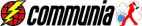 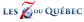 The causes of global inflation are no secret.With regard to the underlying trend of the Green Deal , which  was already strongly felt in Europe in electricity prices  , the sanctions imposed by the United States and the NATO countries - which included the ban on The purchase of Russian oil - and the  restriction of Russian and Ukrainian exports of cereals, fertilizers and sunflower oil  - have raised the costs of industrial production while drastically reducing the purchasing power of wages.In principle, the US government did not believe that the impact of the economic war against Russia could affect its own energy market. Certainly not at levels comparable to  Germany  . On the contrary, he believed that some price increase could be compensated by the profits of new gas and fuel sales to Europe.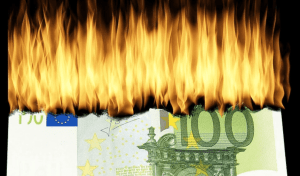 But in mid-May he had already announced a massive release of reserves  . And yet, less than a month later, the  Federal Reserve imposed the biggest rate hike since 1994. And not even for those: inflation continued its course. And not just in the United States, allies and neutrals suffered even worse numbers.At that time, oil prices were already at $121 a barrel, 70% higher than a year earlier. It was therefore clear that the 30% discount on the market price to its new Asian buyers (India, China, etc.)  did nothing to harm the Russian oil revenues  that Washington had tried to stifle.That's why Biden ended the month  by pushing the G7 toward a rather absurd ploy to force Russia to sell oil at low prices. The plan, impractical on the scale Biden wanted, had no real purpose other than to prevent any ally from retracting the oil blockade against Moscow by cracking the nascent bloc around NATO..As expected, it didn't work. Neither against Russia nor against inflation.Oil prices had, however, begun to fall under the dual effect of the massive release of reserves and the fear of a further rate hike by the Fed against inflation. Two weeks later, the declines reached gasoline prices. But this did not raise expectations at all.“Over the past 30 days, the average price of gasoline has dropped 40 cents per gallon, a respite for American families,”  Biden tweeted yesterday  . "A nice little respite in the middle of summer, based on more supply and less demand,"  Tom Kloza  , chief global analyst at the Oil Price Information Service, commented in The New York Times today.Kloza concluded by saying that all it would take is for a refinery in the Gulf of Mexico to have to close during hurricane season for gasoline and diesel prices, which in turn drive up agricultural costs, to rise again in the stratosphere. Not only is the refinery chaos and speculation  not over, but it could get even worse.In this scenario and with the November election fast approaching, Biden has only one card left: to secure a significant increase in global oil production from OPEC. So he packed his bags, left on tour the day before yesterday and got down to "  opening a brilliant new chapter in relations with the Middle East  ". Today, he arrives in Saudi Arabia..CAN THE UNITED STATES GET A PRICE DROP VIA OPEC?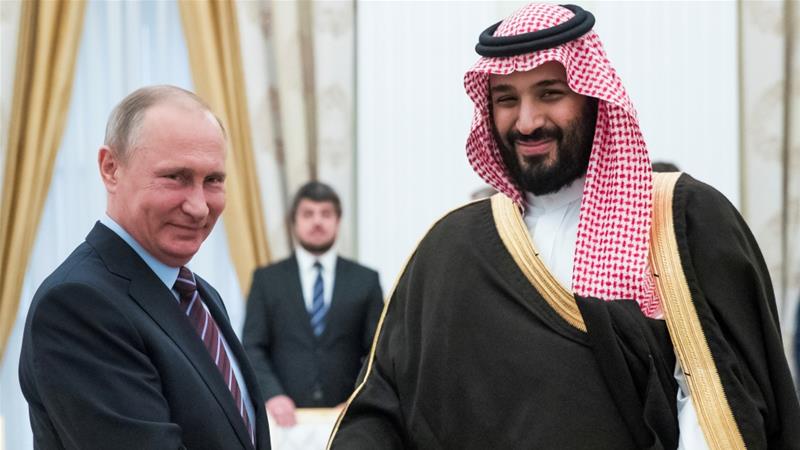 The United States wants Saudi Arabia to leave the OPEC+ consensus. And while  some US officials say the Saudi twist is "baked  ", the Saudis say otherwise. As Saudi leaders told the Wall Street Journal  , “they are committed to making oil decisions through OPEC+ and in consultation with Russia”.At best, during this visit, Biden manages to restore fluid communications with Riyadh. So...we'll see. And it is that he still has to pay the consequences of  having tried to play from a position of crushing domination which is no longer that of the USA  .It all stems from the  murder of Khamal Khashoggi  . Trump's half-measures when it came to 'punishing' Prince Salman for the death of the Washington Post contributor quickly became a campaign argument for Democrats. During the presidential campaign, Biden  announced he would endorse retaliation and promised to make Saudi Arabia a "pariah"  . And when he took command of the White House, he staged from day one that he would remain resolute, even refusing to speak to Prince Salman on the phone.Salman, he was not intimidated. At Washington's first bad move, he  sends his oil minister to Moscow  . Since then, OPEC+, i.e. OPEC plus Russia , has focused on settling strategic disputes with Qatar and the Emirates and imposing a consensual pricing policy. White House demands for the oil cartel to increase global production have been for naught. Washington has failed to defeat the balance established by the Saudis between the Emirates and Russia.The outbreak of the war in Ukraine made this clearThe Saudis and the Emiratis could no longer consider themselves part of the American bloc  . They were determined to usher in a new era of  relations with China  and  Turkey  , regardless of Washington's interests. Now it was Salman who refused to answer Biden's phone calls. It was clear that in Riyadh they had their own oil game and their own imperialist strategy.At this point, despite the unofficial State Department's false optimism,  even Biden  -linked media in Washington  do not expect that after their president's trip, the oil tap will turn on, guaranteeing a drop. price sustainability.WHAT HAPPENS IF THE US FAILS TO REDUCE INFLATION BY FALL?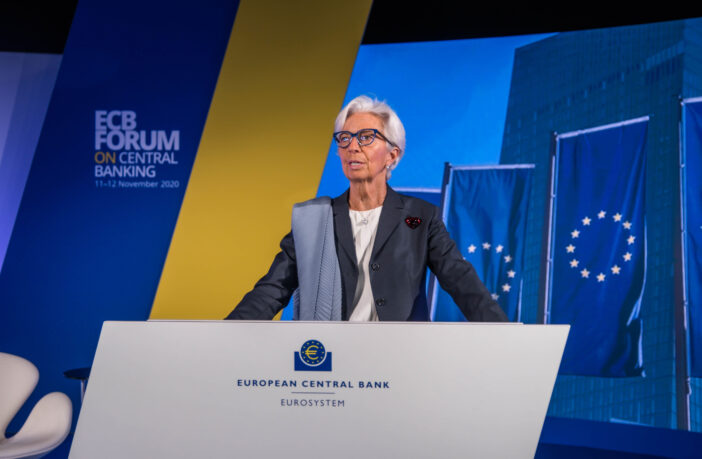 Two weeks ago, the  forum organized each year by the European Central Bank  met in Sintra. Among  the guests  were central bankers from the United States, Great Britain, Canada, South Africa and Australia. A veritable NATO of banks of issue. The message  echoed by the media  was quite explicit:Fed Chairman Jerome Powell has been convinced that he will "succeed in bringing inflation down to 2%" because he has the tools to do so and, even if they cause damage to part of the population , he argued that the biggest problem would be to let inflation persist. (…)“What needs to be done is to bring inflation down to 2%,” agreed ECB President Christine Lagarde , who showed her “determination” to achieve the central bank’s main objective on the day. even where it was known that inflation in June, it reached 10.2% in Spain and 7.6% in Germany.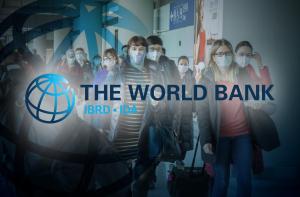 It is not news that in order to control inflation and maintain  accumulation  , the ruling class is ready to "harm part of the population". It is vital for capital to do so. The  French and Italian business leaders reminded their governments of this yesterday. What is new is that the ECB is ready to lead major EU countries like Italy or Spain into  a new debt crisis, taking for granted the "risk of fragmentation" of the euro  , that is to say the outflow of capital from the weaker euro zone.For this reason, these and other similar comments circulating in Sintra as the expression of a serious general consensus have not gone unnoticed by  analysts.In the blink of an eye, we have gone from transitory inflation and good economic prospects for the future to unchecked inflation and a sharp economic slowdown that threatens to turn into a recession.There was talk of the urgency of reducing inflation , but only by tackling part of the problem,demand, since central banks have no control over the other variable, supply . They made it clear that to achieve their goal of 2% long-term inflation, they would sacrifice the economy, the consumer , the financial markets and anyone else in front of them. To find a message as crass as this, you have to go back to the 1980s, when Volcker , the chairman of the Fed at the time, caused two severe economic recessions in the United States by raising interest rates to 20% .to curb inflationary pressures.The summer, with tourism acting like a float, unemployment rates still falling and some savings generated at the worst time of the pandemic when we couldn't consume, makes things not seem as bad as they are. Actually.As the ship capsizes, inflationary pressures will ease and give way to another very harsh reality, economic recession . This new phase will force many companies to think about their viability and many citizens to lose their jobs.The financial markets are going to experience a great crisis, because they are not accustomed to living without the continuous care of an ultra-expansive monetary policy . As in all major crises, other corpses will appear in the economy whose existence is unknown even today, because in any severe adjustment, the fall of the dominoes reveals imbalances and excesses which were not apparent at the time. First look.A NEW ERA OF WAR ECONOMY, RECESSION AND MILITARISM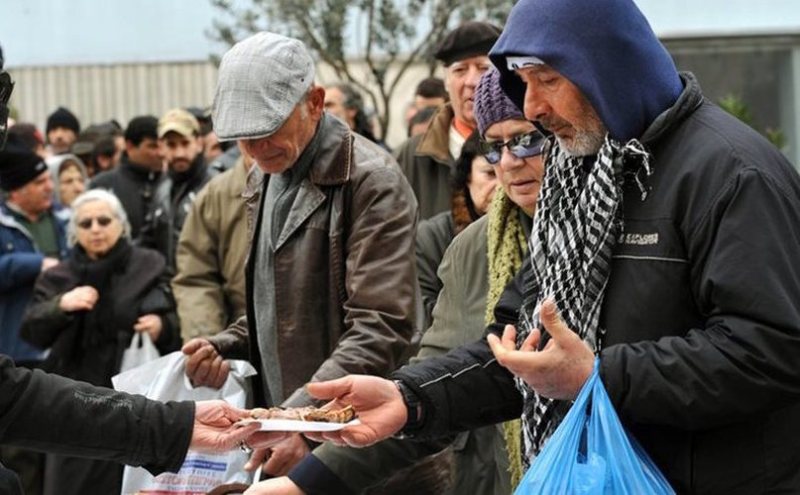 It goes without saying that this new recession will directly affect the living and working conditions of workers. The second part of 2022 goes so far as to become an aggravated version of the Greek disaster of 2011 or the Spanish misery of 2012.But we are no longer in 2012. The ground is much lower. The austerity imposed then left  deep scars on basic services  and  wages.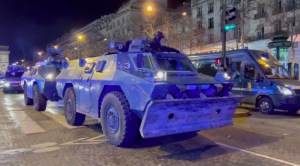 The context is also that of an  accelerated march towards the generalization of the war economy  with its inevitable  militarist paroxysm  . Today, Macron put the return to compulsory military service on the immediate agenda . (See:  La compagnie d’assurances Allianz appelle les entreprises à se préparer à d’importants troubles sociaux – les 7 du quebec and this: Les « hooligans-bleus » de Macron chargent brutalement les supporteurs anglais – les 7 du quebec).For the workers, something more than a worsening of the situation in which we already find ourselves is coming. We are a few months away from a qualitative change.  Never in recent years has it been so urgent to regain morale, resume discussion and get organized… in anticipation of a popular uprising.Translation on English by Claudio Buttinelli - Roma L'imminente recessione: GLI USA POSSONO FERMARE L'INFLAZIONE GLOBALE?Per annullare l'iscrizione a questo elenco robertbibeau@hotmail.comQuesto articolo è disponibile sul webmagazine: http://www.les7duquebec.netSu: https://les7duquebec.net/archives/274668                                                 21.7.2022A cura di Communia: Communia: https://es.communia.blog/la-recesion-que-esta-llegando   Traduzione e commento   Le cause dell'inflazione globale non sono un segreto.Per quanto riguarda l'andamento di fondo del Green Deal ,  già fortemente sentito in Europa nei prezzi dell'energia elettrica  , le sanzioni imposte da Stati Uniti e Paesi NATO - tra cui il divieto di acquisto di petrolio russo - e la  restrizione di e le esportazioni ucraine di cereali, fertilizzanti e olio di girasole  - hanno aumentato i costi della produzione industriale riducendo drasticamente il potere d'acquisto dei salari.In linea di principio, il governo degli Stati Uniti non credeva che l'impatto della guerra economica contro la Russia potesse influenzare il proprio mercato energetico. Non certo a livelli paragonabili alla  Germania  . Al contrario, riteneva che un certo aumento di prezzo potesse essere compensato dai profitti delle vendite di nuovo gas e carburante in Europa.Ma a metà maggio aveva già annunciato un massiccio rilascio di riserve  . Eppure, meno di un mese dopo, la  Federal Reserve ha imposto il più grande rialzo dei tassi dal 1994  . E nemmeno per quelli: l'inflazione ha continuato il suo corso. E non solo negli Stati Uniti, alleati e neutrali hanno sofferto numeri ancora peggiori.A quel tempo, i prezzi del petrolio erano già a 121 dollari al barile, il 70% in più rispetto all'anno precedente. Era quindi chiaro che lo sconto del 30% sul prezzo di mercato ai suoi nuovi acquirenti asiatici (India, Cina, ecc.)  non faceva nulla per danneggiare le entrate petrolifere russe  che Washington aveva cercato di soffocare.Ecco perché Biden ha chiuso il mese  spingendo il G7 verso uno stratagemma piuttosto assurdo per costringere la Russia a vendere petrolio a buon mercato  . Il piano, impraticabile nella scala voluta da Biden, non aveva altro scopo reale se non quello di impedire a qualsiasi alleato di ritirare il blocco petrolifero contro Mosca, rompendo il nascente blocco attorno alla NATO .Come previsto, non ha funzionato. Né contro la Russia né contro l'inflazione.Il prezzo del petrolio aveva però iniziato a scendere sotto il duplice effetto del massiccio rilascio di riserve e del timore di un ulteriore rialzo dei tassi da parte della Fed contro l'inflazione. Due settimane dopo, il calo ha raggiunto i prezzi della benzina. Ma questo non ha sollevato affatto le aspettative."Negli ultimi 30 giorni, il prezzo medio della benzina è sceso di 40 centesimi al gallone, una tregua per le famiglie americane",  ha twittato ieri Biden  . "Una piccola tregua piacevole in piena estate, basata su più offerta e meno domanda", ha commentato oggi sul New York Times Tom Kloza , capo analista globale del Oil Price Information Service.Kloza ha concluso dicendo che basterebbe che una raffineria nel Golfo del Messico dovesse chiudere durante la stagione degli uragani per far salire di nuovo nella stratosfera i prezzi della benzina e del diesel, che a loro volta fanno salire i costi agricoli. Non solo il caos e la speculazione della raffineria  non sono finiti, ma potrebbero anche peggiorare.In questo scenario e con le elezioni di novembre alle porte, Biden ha una sola carta rimasta: assicurarsi un aumento significativo della produzione mondiale di petrolio dall'OPEC. Così ha fatto le valigie, è partito l'altro ieri in tour e si è messo ad "  aprire un nuovo brillante capitolo nei rapporti con il Medio Oriente". Oggi arriva in Arabia Saudita.GLI STATI UNITI POSSONO OTTENERE UNA CADUTA DI PREZZO ATTRAVERSO L'OPEC?Gli Stati Uniti vogliono che l'Arabia Saudita lasci il consenso dell'OPEC+. E mentre  alcuni funzionari statunitensi affermano che il colpo di scena saudita è "cotto  ", i sauditi affermano il contrario. Come hanno detto i leader sauditi al Wall Street Journal  , "si sono impegnati a prendere decisioni petrolifere attraverso l'OPEC+ e in consultazione con la Russia".Nella migliore delle ipotesi, durante questa visita, Biden riesce a ripristinare le comunicazioni fluide con Riyadh. Allora... vedremo. Ed è che deve ancora pagare le conseguenze di  aver provato a giocare da una posizione di dominio schiacciante che non è più quella degli USA  .Tutto nasce  dall'omicidio di Khamal Khashoggi  . Le mezze misure di Trump quando si trattava di "punire" il principe Salman per la morte del collaboratore del Washington Post sono diventate rapidamente un argomento di campagna per i Democratici. Durante la campagna presidenziale, Biden  ha annunciato che avrebbe appoggiato le ritorsioni e ha promesso di fare dell'Arabia Saudita un "paria"  . E quando ha preso il comando della Casa Bianca, ha inscenato fin dal primo giorno che sarebbe rimasto risoluto, rifiutandosi persino di parlare al telefono con il principe Salman.Salman, non si è fatto intimidire. Alla prima mossa sbagliata di Washington,  manda il suo ministro del petrolio a Mosca  . Da allora, l'OPEC+, ovvero l'OPEC più la Russia , si è concentrata sulla risoluzione delle controversie strategiche con il Qatar e gli Emirati e sull'imposizione di una politica dei prezzi consensuale. Le richieste della Casa Bianca al cartello del petrolio per aumentare la produzione globale sono state vane. Washington non è riuscita a sconfiggere l'equilibrio stabilito dai sauditi tra Emirati e Russia.Lo scoppio della guerra in Ucraina lo ha chiaritoI sauditi e gli Emirati non potevano più considerarsi parte del blocco americano  . Erano determinati a inaugurare una nuova era di  relazioni con Cina  e  Turchia  , indipendentemente dagli interessi di Washington. Ora è stato Salman a rifiutarsi di rispondere alle telefonate di Biden. Era chiaro che a Riyadh avevano il loro gioco del petrolio e la loro strategia imperialista.A questo punto, nonostante il falso ottimismo ufficioso del Dipartimento di Stato,  anche i media legati a Biden  a Washington  non si aspettano che dopo il viaggio del loro presidente si aprano i rubinetti del petrolio, garantendo un calo della sostenibilità dei prezzi.COSA SUCCEDE SE GLI USA NON RIDUCONO L'INFLAZIONE IN CADUTA?Due settimane fa  si è  riunito a Sintra il forum organizzato ogni anno dalla Banca centrale europea . Tra  gli ospiti  c'erano banchieri centrali di Stati Uniti, Gran Bretagna, Canada, Sud Africa e Australia. Una vera e propria NATO delle banche di emissione. Il messaggio  ripreso dai media  è stato abbastanza esplicito:Il presidente della Fed Jerome Powell è convinto che "riuscirà a portare l'inflazione fino al 2%" perché ha gli strumenti per farlo e, anche se causano danni a parte della popolazione , ha affermato che il problema più grande sarebbe quello di lascia che l'inflazione persista. (…)"Quello che deve essere fatto è ridurre l'inflazione al 2%", ha concordato la presidente della BCE Christine Lagarde , che ha mostrato la sua "determinazione" per raggiungere l'obiettivo principale della banca centrale. Anche dove era noto che l'inflazione a giugno, ha raggiunto il 10,2% in Spagna e il 7,6% in Germania.Non è una novità che per controllare l'inflazione e mantenere  l' accumulazione  , la classe dirigente sia pronta a "danneggiare una parte della popolazione". È fondamentale che il capitale lo faccia. I  dirigenti francesi e italiani lo hanno ricordato ieri ai loro governi  . La novità è che la BCE è pronta a condurre i grandi paesi dell'UE come l'Italia o la Spagna in  una nuova crisi del debito, dando per scontato il "rischio di frammentazione" dell'euro  , ovvero il deflusso di capitali dalla zona euro più debole .Per questo, questi e altri commenti simili che circolano a Sintra come espressione di un serio consenso generale non sono passati inosservati agli  analisti  .In un batter d'occhio, siamo passati da un'inflazione transitoria e buone prospettive economiche per il futuro a un'inflazione incontrollata e un forte rallentamento economico che rischia di trasformarsi in una recessione.Si è parlato dell'urgenza di ridurre l'inflazione , ma solo affrontando parte del problema, ladomanda, poiché le banche centrali non hanno alcun controllo sull'altra variabile, l' offerta.Hanno chiarito che per raggiungere il loro obiettivo di inflazione a lungo termine del 2%, avrebbero sacrificato l'economia, i consumatori , i mercati finanziari e chiunque altro si trovasse di fronte a loro. Per trovare un messaggio grossolano come questo, bisogna risalire agli anni '80, quandoVolcker, all'epoca presidente della Fed, causò due gravi recessioni economiche negli Stati Uniti alzando i tassi di interesse al 20% .per frenare le pressioni inflazionistiche.L'estate, con il turismo che agisce come un galleggiante, i tassi di disoccupazione ancora in calo e alcuni risparmi generati nel momento peggiore della pandemia quando non potevamo consumare, fa sembrare le cose non così male come sono.Quando la nave si capovolge, le pressioni inflazionistiche si attenueranno e lasceranno il posto a un'altra realtà molto dura, la recessione economica . Questa nuova fase costringerà molte aziende a pensare alla propria fattibilità e molti cittadini a perdere il lavoro.I mercati finanziari stanno per vivere una grande crisi, perché non sono abituati a vivere senza la cura continua di una politica monetaria ultra espansiva . Come in tutte le grandi crisi, nell'economia compariranno altri cadaveri la cui esistenza è sconosciuta ancora oggi, perché in ogni grave aggiustamento, la caduta del domino rivela squilibri ed eccessi che all'epoca non erano evidenti.UNA NUOVA ERA DI ECONOMIA DI GUERRA, RECESSIONE E MILITARISMOVa da sé che questa nuova recessione inciderà direttamente sulle condizioni di vita e di lavoro dei lavoratori . La seconda parte del 2022 si spinge fino a diventare una versione aggravata del disastro greco del 2011 o della miseria spagnola del 2012.Ma non siamo più nel 2012. Il terreno è molto più basso. L'austerità imposta poi ha lasciato  profonde cicatrici sui servizi di base  e  sui salari  .Il contesto è anche quello di una  marcia accelerata verso la generalizzazione dell'economia di guerra  con il suo inevitabile  parossismo militarista  . Oggi Macron ha messo all'ordine del giorno il ritorno al servizio militare obbligatorio . (Vedi:  La compagnie d’assurances Allianz appelle les entreprises à se préparer à d’importants troubles sociaux – les 7 du quebec e questo: Les « hooligans-bleus » de Macron chargent brutalement les supporteurs anglais – les 7 du quebec).  Per i lavoratori sta arrivando qualcosa di più di un peggioramento della situazione in cui ci troviamo già. Siamo a pochi mesi da un cambiamento qualitativo.  Mai in questi anni è stato così urgente riprendere il morale, riprendere la discussione e organizzarsi… in attesa di una rivolta popolare.Traduzione in italiano di Claudio Buttinelli – RomaA banal epidemic the Covid-19 (Laurent Toubiana)To unsubscribe from this list robertbibeau@hotmail.com                                                    21.7.2022This article is available ​​on the webmagazine: http://www.les7duquebec.netOn: https://les7duquebec.net/archives/274673Laurent Toubiana, epidemiologist, researcher at INSERM and specialist in infectious disease epidemics, founded IRSAN, a research institute for the valorization of health data which collects data from various sources and analyzes them. He has been following the epidemics of gastroenteritis, bronchiolitis and influenza for a long time and in detail.He has just published Covid 19 another vision of the epidemic, in which he explains the discrepancy between the analyzes presented by the media and governments, in France and abroad, and the quantified reality of the disease. He tells the story in this book of all the inconsistencies in the management of this epidemic as well as the contradictions and errors of many officials.Contrary to the official discourse, he does not hesitate to write, with supporting figures, in comparison with annual flu epidemics and mortality figures, that this epidemic was banal:Compared to the usual seasonal epidemics, in total number of patients, the Covid epidemic is similar to a minor epidemic which could have gone unnoticed if the entire health system (general practitioners and hospitals) had been normally used. […]We realize, after two years of crisis, that the health authorities have dramatized beyond all limits the importance of the epidemic. We see it today for the Covid epidemic, but it was already the case for the flu epidemics. The choice of health authorities in the management of the Covid epidemic has been to put in place disproportionate measures from every point of view, sacrificing the vast majority of the population instead of protecting vulnerable individuals. In doing so, they generated an extraordinary crisis when they could not ignore that this epidemic was ordinary.Translation on English by Claudio Buttinelli - RomaUna banale epidemia il Covid-19 (Laurent Toubiana)Per annullare l'iscrizione a questo elenco robertbibeau@hotmail.comQuesto articolo è disponibile sul webmagazine: http://www.les7duquebec.netSu: https://les7duquebec.net/archives/274673                                                 21.7.2022Laurent Toubiana, epidemiologo, ricercatore all'INSERM e specialista in epidemie di malattie infettive, ha fondato l'IRSAN, istituto di ricerca per la valorizzazione dei dati sanitari che raccoglie dati da varie fonti e li analizza. Da molto tempo e nel dettaglio segue le epidemie di gastroenteriti, bronchioliti e influenza.Ha appena pubblicato  Covid 19 un'altra visione dell'epidemia , in cui spiega la discrepanza tra le analisi presentate dai media e dai governi, in Francia e all'estero, e la realtà quantificata della malattia. Racconta in questo libro tutte le incongruenze nella gestione di questa epidemia, nonché le contraddizioni e gli errori di molti funzionari.Contrariamente al discorso ufficiale, non esita a scrivere, con dati di supporto, rispetto alle epidemie annuali di influenza e ai dati sulla mortalità, che questa epidemia era banale:Rispetto alle consuete epidemie stagionali, nel numero totale dei pazienti, l'epidemia di Covid è assimilabile ad un'epidemia minore che sarebbe potuta passare inosservata se si fosse utilizzato normalmente l'intero sistema sanitario (medici di medicina generale e ospedali). […]Ci rendiamo conto, dopo due anni di crisi, che le autorità sanitarie hanno drammatizzato oltre ogni limite l'importanza dell'epidemia. Lo vediamo oggi per l'epidemia di Covid, ma era già così per le epidemie di influenza. La scelta delle autorità sanitarie nella gestione dell'epidemia di Covid è stata quella di mettere in atto misure sproporzionate sotto ogni punto di vista, sacrificando la stragrande maggioranza della popolazione invece di tutelare i soggetti vulnerabili. Così facendo, hanno generato una crisi straordinaria quando non hanno potuto ignorare che questa epidemia era ordinaria.Traduzione in italiano di Claudio Buttinelli – RomaUna epidemia banal la Covid-19 (Laurent Toubiana)Para darse de baja de esta lista robertbibeau@hotmail.com                                                 21.7.2022Este artículo está disponible en la revista web: http://www.les7duquebec.netEn: https://les7duquebec.net/archives/274673Laurent Toubiana, epidemiólogo, investigador del INSERM y especialista en epidemias de enfermedades infecciosas, fundó IRSAN, un instituto de investigación para la valorización de datos de salud que recopila datos de diversas fuentes y los analiza. Ha estado siguiendo las epidemias de gastroenteritis, bronquiolitis e influenza durante mucho tiempo y en detalle.Acaba de publicar Covid 19 otra visión de la epidemia , en la que explica la discrepancia entre los análisis presentados por los medios y los gobiernos, en Francia y en el extranjero, y la realidad cuantificada de la enfermedad. Él cuenta la historia en este libro de todas las inconsistencias en el manejo de esta epidemia, así como las contradicciones y errores de muchos funcionarios.Contrariamente al discurso oficial, no duda en escribir, con cifras de apoyo, en comparación con las epidemias anuales de gripe y las cifras de mortalidad, que esta epidemia fue banal:En comparación con las epidemias estacionales habituales, en número total de pacientes, la epidemia de Covid es similar a una epidemia menor que podría haber pasado desapercibida si todo el sistema de salud (médicos generales y hospitales) se hubiera utilizado normalmente. […]Nos damos cuenta, después de dos años de crisis, que las autoridades sanitarias han dramatizado más allá de todos los límites la importancia de la epidemia. Lo vemos hoy para la epidemia de Covid, pero ya fue el caso de las epidemias de gripe. La elección de las autoridades sanitarias en la gestión de la epidemia de Covid ha sido poner en marcha medidas desproporcionadas desde todos los puntos de vista, sacrificando a la gran mayoría de la población en lugar de proteger a las personas vulnerables. Al hacerlo, generaron una crisis extraordinaria cuando no pudieron ignorar que esta epidemia era ordinaria.Traduccion en espanol por Claudio Buttinelli - RomaTatiana Ventôse lacks dialectic (video)To unsubscribe from this list robertbibeau@hotmail.com                                                    21.7.2022This article is available ​​on the webmagazine: http://www.les7duquebec.netOn: https://les7duquebec.net/archives/274668http://mai68.org/spip2/spip.php?article12187Hi to all of you,Tatiana Ventôse lacks dialectic, she explains the whole story without taking any account of the class struggle. It must be understood that after May 68 it was necessary to break up, to make the French working class disappear so that power could be maintained. And it was done VOLUNTARILY, was decided by a few heads.Tatiana therefore sees history in an overly mechanistic way. She believes a little too much that things happen on their own without anyone really making decisions.Among the decisions, it therefore forgets an essential thing: the Rothschild law of 1973:http://mai68.org/spip/spip.php?article1245Nor does Tatiana Ventôse know that mass unemployment was also decided in high places with the aim of slowing down the class struggle. This had been proven in its time by a program of Over there if I am there.Globalization too, Tatiana sees it in a mechanistic way. To see it dialectically, you have to see it as a struggle. It is not directly a class struggle, but a struggle between various ruling classes, or leaderships, of various countries.The USA is driving globalization because they see themselves as winners of it. Globalization is the globalization of American imperialism. We didn't hear about the New World Order before the fall of the USSR:http://mai68.org/spip2/spip.php?article1213Yet listening to Tatiana, one gets the impression that globalization would have happened mechanically even without the collapse of the USSR. Precisely, the war in Ukraine puts a total brake on globalization, that is to say on American imperialism.Tatiana also forgets in her analysis the robotization that brings bankocentralism:http://mai68.org/spip2/spip.php?article9492Sincerely,
do
http://mai68.orgHere is now the video of Tatiana Ventôse:FRANCE ON A VOLCANOLe Fil d'Actu – Official – July 17, 2022Note also that Tatiana seems to think that it was the Yellow Vests and their supporters who gave Le Pen 89 deputies. This is obviously false. What made it have so many elected deputies is that Macron said that from now on, the Republican Front is no longer against the far right, but against the left:http://mai68.org/spip2/spip.php?article12186Translation on English by Claudio Buttinelli - Roma Tatiana Ventôse manca di dialettica (video)Per annullare l'iscrizione a questo elenco robertbibeau@hotmail.comQuesto articolo è disponibile sul webmagazine: http://www.les7duquebec.netSu: https://les7duquebec.net/archives/274627                                                 20.7.2022http://mai68.org/spip2/spip.php?article12187Ciao a tutti voi,Tatiana Ventôse manca di dialettica, spiega tutta la storia senza tener conto della lotta di classe. Bisogna capire che dopo il maggio 68 fu necessario disgregarsi, far sparire la classe operaia francese per mantenere il potere. Ed è stato fatto VOLONTARIAMENTE, è stato deciso da pochi capi.Tatiana vede quindi la storia in modo eccessivamente meccanicistico. Crede un po' troppo che le cose accadano da sole senza che nessuno prenda davvero decisioni.Tra le decisioni si dimentica dunque una cosa essenziale: la legge Rothschild del 1973:http://mai68.org/spip/spip.php?article1245Né Tatiana Ventôse sa che la disoccupazione di massa è stata decisa anche nelle alte sfere con l'obiettivo di rallentare la lotta di classe. Questo era stato dimostrato a suo tempo da un programma di Laggiù se ci sono io .Anche la globalizzazione, Tatiana la vede in chiave meccanicistica. Per vederlo dialetticamente, devi vederlo come una lotta. Non è direttamente una lotta di classe, ma una lotta tra varie classi dirigenti, o dirigenti, di vari paesi.Gli Stati Uniti stanno guidando la globalizzazione perché si considerano vincitori di essa. La globalizzazione è la globalizzazione dell'imperialismo americano. Non abbiamo sentito parlare del Nuovo Ordine Mondiale prima della caduta dell'URSS:http://mai68.org/spip2/spip.php?article1213Eppure, ascoltando Tatiana, si ha l'impressione che la globalizzazione sarebbe avvenuta meccanicamente anche senza il crollo dell'URSS. Proprio la guerra in Ucraina pone un freno totale alla globalizzazione, cioè all'imperialismo americano.Tatiana dimentica anche nella sua analisi la robotizzazione che porta il bankocentralismo:http://mai68.org/spip2/spip.php?article9492Cordiali  saluti,
do
http://mai68.orgEcco ora il video di Tatiana Ventôse:LA FRANCIA SU UN VULCANOLe Fil d'Actu – Ufficiale – 17 luglio 2022Si noti anche che Tatiana sembra pensare che siano stati i Gilet Gialli e i loro sostenitori a dare a Le Pen 89 vice. Questo è ovviamente falso. Ciò che ha fatto avere così tanti deputati eletti è che Macron ha detto che d'ora in poi il Fronte Repubblicano non è più contro l'estrema destra, ma contro la sinistra:http://mai68.org/spip2/spip.php?article12186Traduzione in italiano di Claudio Buttinelli – Roma Tatiana Ventôse carece de dialéctica (video)Para darse de baja de esta lista robertbibeau@hotmail.com                                                 20.7.2022Este artículo está disponible en la revista web: http://www.les7duquebec.netEn: https://les7duquebec.net/archives/274627http://mai68.org/spip2/spip.php?article12187Hola a todos,Tatiana Ventôse carece de dialéctica, explica toda la historia sin tener en cuenta la lucha de clases. Hay que entender que después de mayo del 68 era necesario romper, hacer desaparecer a la clase obrera francesa para poder mantener el poder. Y se hizo VOLUNTARIAMENTE, se decidió por unas cuantas cabezas.Tatiana, por lo tanto, ve la historia de una manera demasiado mecanicista. Ella cree demasiado que las cosas suceden solas sin que nadie realmente tome decisiones.Entre las decisiones, por lo tanto, olvida una cosa esencial: la ley Rothschild de 1973:http://mai68.org/spip/spip.php?article1245Tatiana Ventôse tampoco sabe que el paro masivo también se decidió en las altas esferas con el objetivo de frenar la lucha de clases. Esto había sido probado en su momento por un programa de Allá si yo estoy ahí .La globalización también, Tatiana la ve de forma mecanicista. Para verlo dialécticamente, hay que verlo como una lucha. No es directamente una lucha de clases, sino una lucha entre varias clases dominantes, o direcciones, de varios países.Estados Unidos está impulsando la globalización porque se ven a sí mismos como ganadores de la misma. La globalización es la globalización del imperialismo estadounidense. No escuchamos sobre el Nuevo Orden Mundial antes de la caída de la URSS:http://mai68.org/spip2/spip.php?article1213Sin embargo, al escuchar a Tatiana, uno tiene la impresión de que la globalización habría sucedido mecánicamente incluso sin el colapso de la URSS. Precisamente, la guerra de Ucrania pone un freno total a la globalización, es decir al imperialismo estadounidense.Tatiana también olvida en su análisis la robotización que trae el bancocentralismo:http://mai68.org/spip2/spip.php?article9492Atentamente,
do
http://mai68.orgAquí está ahora el video de Tatiana Ventôse:FRANCIA SOBRE UN VOLCÁNLe Fil d'Actu – Oficial – 17 de julio de 2022Tenga en cuenta también que Tatiana parece pensar que fueron los chalecos amarillos y sus seguidores quienes le dieron a Le Pen 89 diputados. Esto es obviamente falso. Lo que hizo que tuviera tantos diputados electos es que Macron dijo que a partir de ahora el Frente Republicano ya no está contra la extrema derecha, sino contra la izquierda:http://mai68.org/spip2/spip.php?article12186Traduccion en espanol por Claudio Buttinelli - RomaInsurance company Allianz calls on companies to prepare for major social unrestTo unsubscribe from this list robertbibeau@hotmail.com                                                    21.7.2022This article is available ​​on the webmagazine: http://www.les7duquebec.netOn: https://les7duquebec.net/archives/274644This is a very significant official press release from the Allianz insurance company that we send to you in full. It confirms the explosive situation. Of course, the objective of the insurance company is not selfless. It hopes that companies will contact it to take out appropriate insurance against these announced problems. It will also be noted to what extent social networks are singled out as factors in the extension of protest movements. We must expect an intensification of censorship on these social networks on the grounds of fighting against the risk of disturbing public order. In any case, we must prepare for the next turbulent months. .Johannesburg/London/Munich/New York/Paris/São Paulo/SingaporeBusinesses must prepare for increased social unrestThe destabilizing potential of disrupted supply chains and the rising cost of living due to inflation could cause civil unrest in many countries around the world.
Damage and losses caused by previous protests in France, Chile, the United States and South Africa have cost billions of dollars.
The power of social media, combined with political polarization, fuels protest movements.
Companies should review and update their contingency plans as necessary, taking into account vulnerabilities in the supply chain.With trust in traditional news sources and leadership shaken, the role of social media platforms in activating civil unrest is becoming increasingly influential. Strikes, riots, and violent protests pose risks to businesses because, in addition to buildings or assets sustaining costly physical damage, business operations can also be severely disrupted with inaccessible premises, leading to loss of revenue."Civil unrest is increasingly a more critical exposure for many businesses than terrorism," says Srdjan Todorovic, currently Head of Crisis Management, UK and Nordics, AGCS (effective July 1, Todorovic becomes Head of Global Political Violence and Hostile Environment Solutions at AGCS). “Social unrest is unlikely to diminish any time soon, given the aftershocks of Covid-19, the cost of living crisis and ideological shifts that continue to divide societies around the world. Companies should be alert to any suspicious indicators and designate clear pathways for de-escalation and intervention, that anticipate and avoid the risk of personnel injury and/or damage to commercial and personal property.The United Nations has warned of the destabilizing potential of disrupted supply chains and soaring food, fuel and fertilizer prices, particularly in the context of Russia and Ukraine, which account for approximately 30% of the world's wheat supply. “All of this sows the seeds of political instability and unrest around the world,” UN Secretary-General Antonio Guterres said in March 2022. Meanwhile, risk consultancy Verisk Maplecroft sees an increase in civil unrest as 'inevitable' in middle-income countries, which were able to provide social protection during the pandemic but will now struggle to sustain that level of spending as the cost of living rises will increase. 75 countries are likely to experience an increase in protests by the end of 2022 , leading to, for example, a higher frequency of unrest and more damage to infrastructure and buildings. The outlook is bleakest for the 34 countries that face significant deterioration by August 2022. More than a third of these states are in Europe and Central Europe (12), followed by the Americas (10), Africa (6), Middle East and North Africa (3) and Asia (3).Economic and insured losses from previous protests have been significant, creating significant claims for businesses and their insurers. In 2018, France's Yellow Vests movement mobilized to protest fuel prices and economic inequality, with losses estimated at $1.1 billion[2] in revenue in just a few weeks. A year later, in Chile, large-scale protests were sparked by an increase in metro fares, leading to losses of $3 billion [3]. In the United States, the 2020 protests over the death of George Floyd in police custody are estimated to have resulted in more than $2 billion in insured losses [4], while the South African riots of July 2021, that followed the arrest of former President Jacob Zuma and were fueled by layoffs and economic inequality caused damages worth $1.7 billion [5]. Earlier this year in Canada, France and New Zealand, protests against Covid-19 restrictions included convoys of vehicles creating disruption in major cities.A disruptive network
The influence of social media is playing an increasing role in mobilizing protesters and escalating social unrest. "The unifying and galvanizing effect of social media on these protests is not a particularly recent phenomenon, but during the Covid crisis it has combined with other potentially inflammatory factors such as political polarization, anti -vaccination and growing distrust of government to create a perfect storm of discontent,” Todorovic said. “Geography was also less of an obstacle. Those who shared the same views were able to share their opinions more easily and mobilize in greater numbers more quickly and effectively. In a world where trust in government and the media has fallen sharply, misinformation could take hold and partisan grievances could be intensified and exploited.Targets of civil unrest, or collateral damage from it, could include government buildings, transportation infrastructure, supply chains, business premises, foreign-invested companies, gas stations, distribution centers critical goods and tourism or hotel businesses.Companies should review and update their contingency plans as necessary, taking into account supply chain vulnerabilities. They should also review their insurance policies in the event of increased local unrest activity. Property insurance policies can cover political violence claims in some cases, but insurers offer specialist coverage to lessen the impact of strikes, riots and civil unrest (SRCC).“The nature of threats of political violence is changing, as some democracies become unstable and some autocracies heavily repress dissent. Unrest can occur in multiple locations simultaneously, as social media now makes it easier to mobilize protesters quickly. This means that large retail chains, for example, could suffer several losses during an event at different locations in a country,” says Todorovic.How Businesses Can Prepare and Prevent the Worst
Best practices on how businesses should prepare for or respond to such incidents of civil unrest depend on many factors, including the nature of the initiating event, proximity to the location and type of business. Allianz Risk Consulting has developed a list of technical recommendations for companies and individuals to help mitigate the risks associated with civil unrest situations, taking into account these variables and associated pathways for de-escalation, communication and response. References
[1] Verisk, A Dangerous New Era Of Civil Unrest Is Dawning In The United States And Around The World
[2] New York Times, In Paris, 'Yellow Vest' Protests Cut Sharply Into City's Luxury Trade, December 17, 2018
[ 3] World Economic Forum, How 2020 Protests Changed Insurance Forever, February 22, 2021
[4] World Economic Forum, How 2020 Protests Changed Insurance Forever, February 22, 2021
[5] AP News, South African Riots Will Cost $1.7 billion in insurance claims, September 8, 2021Did you like this article? MPI is a non-profit association which offers a free re-information service and  which survives only through the generosity of its readers . Thank you for your supportTranslation on English by Claudio Buttinelli - Roma La compagnia di assicurazioni Allianz invita le compagnie a prepararsi a grandi disordini socialiPer annullare l'iscrizione a questo elenco robertbibeau@hotmail.comQuesto articolo è disponibile sul webmagazine: http://www.les7duquebec.netSu: https://les7duquebec.net/archives/274644                                                 21.7.2022Questo è un comunicato stampa ufficiale molto significativo della compagnia assicurativa Allianz che vi inviamo per intero. Conferma la situazione esplosiva. Naturalmente, l'obiettivo della compagnia di assicurazione non è disinteressato. Spera che le aziende si rivolgano ad esso per garantire un'adeguata assicurazione contro questi problemi annunciati. Si noterà anche fino a che punto i social network siano individuati come fattori di estensione dei movimenti di protesta. Dobbiamo aspettarci un'intensificazione della censura su questi social network per combattere il rischio di turbare l'ordine pubblico. In ogni caso, dobbiamo prepararci per i prossimi mesi turbolenti. .Johannesburg/Londra/Monaco/New York/Parigi/San Paolo/SingaporeLe aziende devono prepararsi a un aumento dei disordini socialiIl potenziale destabilizzante delle catene di approvvigionamento interrotte e l'aumento del costo della vita dovuto all'inflazione potrebbero causare disordini civili in molti paesi del mondo.
I danni e le perdite causate dalle precedenti proteste in Francia, Cile, Stati Uniti e Sud Africa sono costati miliardi di dollari.
Il potere dei social media, combinato con la polarizzazione politica, alimenta i movimenti di protesta.
Le aziende dovrebbero rivedere e aggiornare i loro piani di emergenza, se necessario, tenendo conto delle vulnerabilità della catena di approvvigionamento.Con la fiducia nelle fonti di notizie tradizionali e la leadership scossa, il ruolo delle piattaforme dei social media nell'attivazione dei disordini civili sta diventando sempre più influente. Scioperi, rivolte e proteste violente mettono a rischio le imprese perché, oltre a edifici o beni che subiscono costosi danni fisici, le operazioni aziendali possono anche essere gravemente interrotte con locali inaccessibili, con conseguente perdita di entrate."I disordini civili sono sempre più un'esposizione più critica per molte aziende rispetto al terrorismo", afferma Srdjan Todorovic, attualmente Head of Crisis Management, UK and Nordics, AGCS (a partire dal 1 luglio, Todorovic diventa Head of Global Political Violence and Hostile Environment Solutions presso AGCS) . “È improbabile che i disordini sociali diminuiscano presto, date le scosse di assestamento del Covid-19, la crisi del costo della vita e i cambiamenti ideologici che continuano a dividere le società di tutto il mondo. Le aziende dovrebbero prestare attenzione a qualsiasi indicatore sospetto e designare percorsi chiari per la riduzione dell'escalation e l'intervento, che anticipano ed evitano il rischio di lesioni al personale e/o di danni a beni commerciali e personali.Le Nazioni Unite hanno avvertito del potenziale destabilizzante delle catene di approvvigionamento interrotte e dell'aumento dei prezzi di cibo, carburante e fertilizzanti, in particolare nel contesto di Russia e Ucraina, che rappresentano circa il 30% della fornitura mondiale di grano. "Tutto questo semina i semi dell'instabilità politica e dei disordini in tutto il mondo", ha affermato il segretario generale delle Nazioni Unite Antonio Guterres nel marzo 2022. Nel frattempo, la società di consulenza sul rischio Verisk Maplecroft vede un aumento dei disordini civili come "inevitabile" nei paesi a reddito medio, che sono stati in grado di fornire protezione sociale durante la pandemia, ma ora lotteranno per sostenere quel livello di spesa poiché il costo della vita aumenterà. È probabile che 75 paesi subiranno un aumento delle proteste entro la fine del 2022 , portando, ad esempio, a una maggiore frequenza di disordini e a maggiori danni alle infrastrutture e agli edifici. Le prospettive sono più cupe per i 34 paesi che dovranno affrontare un deterioramento significativo entro agosto 2022. Più di un terzo di questi stati si trova in Europa e nell'Europa centrale (12), seguiti dalle Americhe (10), dall'Africa (6), dal Medio Oriente e dal Nord Africa (3) e Asia (3).Le perdite economiche e assicurate derivanti da precedenti proteste sono state significative, creando richieste di risarcimento significative per le imprese e i loro assicuratori. Nel 2018, il movimento francese dei Gilet Gialli si è mobilitato per protestare contro i prezzi del carburante e la disuguaglianza economica, con perdite stimate in 1,1 miliardi di dollari[2] di entrate in poche settimane. Un anno dopo, in Cile, proteste su larga scala sono state innescate da un aumento delle tariffe della metropolitana, che ha portato a perdite di 3 miliardi di dollari [3]. Negli Stati Uniti, si stima che le proteste del 2020 per la morte di George Floyd in custodia di polizia abbiano provocato perdite assicurate per oltre 2 miliardi di dollari [4], mentre le rivolte sudafricane del luglio 2021, che ha seguito l'arresto dell'ex presidente Jacob Zuma e sono stati alimentati da licenziamenti e disuguaglianza economica hanno causato danni per un valore di $ 1,7 miliardi [5]. All'inizio di quest'anno in Canada, Francia e Nuova Zelanda, le proteste contro le restrizioni legate al Covid-19 includevano convogli di veicoli che creavano disagi nelle principali città.Una rete dirompente
L'influenza dei social media sta giocando un ruolo crescente nella mobilitazione dei manifestanti e nell'escalation dei disordini sociali. "L'effetto unificante e galvanizzante dei social media su queste proteste non è un fenomeno particolarmente recente, ma durante la crisi del Covid si è unito ad altri fattori potenzialmente infiammatori come la polarizzazione politica, l'anti-vaccinazione e la crescente sfiducia nei confronti del governo per creare una tempesta perfetta di malcontento", ha detto Todorovic. “Anche la geografia era un ostacolo minore. Coloro che condividevano le stesse opinioni hanno potuto condividere le proprie opinioni più facilmente e mobilitarsi in numero maggiore in modo più rapido ed efficace. In un mondo in cui la fiducia nel governo e nei media è fortemente diminuita, La disinformazione potrebbe prendere piede e i rancori di parte potrebbero essere intensificati e sfruttatiGli obiettivi di disordini civili, o danni collaterali, potrebbero includere edifici governativi, infrastrutture di trasporto, catene di approvvigionamento, locali commerciali, società a partecipazione straniera, distributori di benzina, centri di distribuzione beni critici e attività turistiche o alberghiere.Le aziende dovrebbero rivedere e aggiornare i loro piani di emergenza, se necessario, tenendo conto delle vulnerabilità della catena di approvvigionamento. Dovrebbero anche rivedere le loro polizze assicurative in caso di aumento dei disordini locali. Le polizze assicurative sulla proprietà possono coprire in alcuni casi le richieste di risarcimento per violenza politica, ma gli assicuratori offrono una copertura specialistica per mitigare l'impatto di scioperi, rivolte e disordini civili (SRCC).“La natura delle minacce di violenza politica sta cambiando, poiché alcune democrazie diventano instabili e alcune autocrazie reprimono pesantemente il dissenso. I disordini possono verificarsi in più luoghi contemporaneamente, poiché i social media ora rendono più facile mobilitare rapidamente i manifestanti. Ciò significa che le grandi catene di vendita al dettaglio, ad esempio, potrebbero subire diverse perdite durante un evento in diverse località di un paese", afferma Todorovic.Come le aziende possono prepararsi e prevenire il peggio
Le migliori pratiche su come le aziende dovrebbero prepararsi o rispondere a tali incidenti di disordini civili dipendono da molti fattori, tra cui la natura dell'evento scatenante, la vicinanza al luogo e il tipo di attività. Allianz Risk Consulting ha sviluppato un elenco di raccomandazioni tecniche per aziende e privati ​​per contribuire a mitigare i rischi associati a situazioni di disordini civili, tenendo conto di queste variabili e dei percorsi associati per la de-escalation, la comunicazione e la risposta.Riferimenti
[1] Verisk, una nuova pericolosa era di disordini civili sta nascendo negli Stati Uniti e in tutto il mondo
[2] New York Times, a Parigi, le proteste del "gilet giallo" tagliano drasticamente il commercio di lusso della città, 17 dicembre 2018
[ 3] Forum economico mondiale, Come le proteste del 2020 hanno cambiato per sempre le assicurazioni, 22 febbraio 2021
[4] Forum economico mondiale, Come le proteste del 2020 hanno cambiato le assicurazioni per sempre, 22 febbraio 2021
[5] AP News, Le rivolte sudafricane costeranno 1,7 miliardi di dollari in assicurazioni reclami, 8 settembre 2021Ti è piaciuto questo articolo? MPI è un'associazione senza fini di lucro che offre un servizio gratuito di reinformazione e  che sopravvive solo grazie alla generosità dei suoi lettori . Grazie per il vostro sostegnoTraduzione in italiano di Claudio Buttinelli – Roma La aseguradora Allianz llama a las empresas a prepararse para grandes disturbios socialesPara darse de baja de esta lista robertbibeau@hotmail.com                                                 21.7.2022Este artículo está disponible en la revista web: http://www.les7duquebec.netEn: https://les7duquebec.net/archives/274644Este es un comunicado de prensa oficial muy significativo de la compañía de seguros Allianz que le enviamos completo. Confirma la situación explosiva. Por supuesto, el objetivo de la compañía de seguros no es desinteresado. Espera que las empresas recurran a él para garantizar un seguro adecuado contra estos problemas anunciados. También se señalará en qué medida las redes sociales son señaladas como factores de extensión de los movimientos de protesta. Debemos esperar una intensificación de la censura en estas redes sociales con el argumento de luchar contra el riesgo de perturbar el orden público. En cualquier caso, debemos prepararnos para los próximos meses turbulentos. .Johannesburgo/Londres/Munich/Nueva York/París/São Paulo/SingapurLas empresas deben prepararse para un mayor malestar socialEl potencial desestabilizador de las cadenas de suministro interrumpidas y el aumento del costo de vida debido a la inflación podrían causar disturbios civiles en muchos países del mundo.
Los daños y pérdidas causados ​​por protestas anteriores en Francia, Chile, Estados Unidos y Sudáfrica han costado miles de millones de dólares.
El poder de las redes sociales, combinado con la polarización política, alimenta los movimientos de protesta.
Las empresas deben revisar y actualizar sus planes de contingencia según sea necesario, teniendo en cuenta las vulnerabilidades de la cadena de suministro.Con la confianza en las fuentes de noticias tradicionales y el liderazgo debilitado, el papel de las plataformas de redes sociales en la activación de los disturbios civiles se está volviendo cada vez más influyente. Las huelgas, los disturbios y las protestas violentas representan riesgos para las empresas porque, además de los edificios o activos que sufren daños físicos costosos, las operaciones comerciales también pueden verse gravemente interrumpidas con instalaciones inaccesibles, lo que lleva a la pérdida de ingresos."Los disturbios civiles son cada vez más una exposición más crítica para muchas empresas que el terrorismo", dice Srdjan Todorovic, actualmente Jefe de Gestión de Crisis, Reino Unido y Países Nórdicos, AGCS (a partir del 1 de julio, Todorovic se convierte en Jefe de Soluciones Globales de Violencia Política y Ambiente Hostil en AGCS) . “Es poco probable que el malestar social disminuya en el corto plazo, dadas las réplicas de Covid-19, la crisis del costo de vida y los cambios ideológicos que continúan dividiendo a las sociedades en todo el mundo. Las empresas deben estar alertas a cualquier indicador sospechoso y designar vías claras para la desescalada y la intervención, que prevean y eviten el riesgo de lesiones al personal y/o daños a la propiedad comercial y personal..Las Naciones Unidas han advertido sobre el potencial desestabilizador de las cadenas de suministro interrumpidas y el aumento vertiginoso de los precios de los alimentos, combustibles y fertilizantes, particularmente en el contexto de Rusia y Ucrania, que representan aproximadamente el 30 % del suministro mundial de trigo. “Todo esto siembra las semillas de inestabilidad política y disturbios en todo el mundo”, dijo el secretario general de la ONU, Antonio Guterres, en marzo de 2022. Mientras tanto, la consultora de riesgos Verisk Maplecroft considera que un aumento de los disturbios civiles es 'inevitable' en los países de ingresos medios. que pudieron brindar protección social durante la pandemia, pero ahora tendrán dificultades para mantener ese nivel de gasto a medida que aumente el costo de vida. Es probable que 75 países experimenten un aumento de las protestas para fines de 2022 , lo que provocará, por ejemplo, una mayor frecuencia de disturbios y más daños a la infraestructura y los edificios. El panorama es más sombrío para los 34 países que enfrentan un deterioro significativo para agosto de 2022. Más de un tercio de estos estados se encuentran en Europa y Europa Central (12), seguidos por las Américas (10), África (6), Oriente Medio y Norte. África (3) y Asia (3).Las pérdidas económicas y aseguradas de protestas anteriores han sido significativas, generando reclamos significativos para las empresas y sus aseguradoras. En 2018, el movimiento de los chalecos amarillos de Francia se movilizó para protestar por los precios del combustible y la desigualdad económica, con pérdidas estimadas en $1100 millones[2] en ingresos en solo unas pocas semanas. Un año después, en Chile, se desataron protestas a gran escala por un aumento en las tarifas del metro, lo que generó pérdidas por $ 3 mil millones [3]. En los Estados Unidos, se estima que las protestas de 2020 por la muerte de George Floyd bajo custodia policial resultaron en más de $ 2 mil millones en pérdidas aseguradas [4], mientras que los disturbios de Sudáfrica de julio de 2021, que siguieron al arresto del ex presidente Jacob Zuma y que fueron alimentados por despidos y desigualdad económica causaron daños por valor de $ 1.7 mil millones [5]. A principios de este año, en Canadá, Francia y Nueva Zelanda, las protestas contra las restricciones del covid-19 incluyeron convoyes de vehículos que generaron interrupciones en las principales ciudades.Una red disruptiva
La influencia de las redes sociales está desempeñando un papel cada vez mayor en la movilización de los manifestantes y la escalada del malestar social. "El efecto unificador y galvanizador de las redes sociales en estas protestas no es un fenómeno particularmente reciente, pero durante la crisis de Covid se ha combinado con otros factores potencialmente incendiarios como la polarización política, la oposición a las vacunas y la creciente desconfianza en el gobierno para crear una tormenta perfecta. de descontento”, dijo Todorovic. “La geografía también fue un obstáculo menor. Aquellos que compartían los mismos puntos de vista pudieron compartir sus opiniones más fácilmente y movilizar a un mayor número de manera más rápida y efectiva. En un mundo donde la confianza en el gobierno y los medios de comunicación ha caído drásticamente, la desinformación podría arraigar y los agravios partidistas podrían intensificarse y explotarse.Los objetivos de los disturbios civiles, o los daños colaterales de los mismos, podrían incluir edificios gubernamentales, infraestructura de transporte, cadenas de suministro, locales comerciales, empresas con inversión extranjera, estaciones de servicio, centros de distribución de bienes críticos y empresas turísticas o hoteleras.Las empresas deben revisar y actualizar sus planes de contingencia según sea necesario, teniendo en cuenta las vulnerabilidades de la cadena de suministro. También deben revisar sus pólizas de seguro en caso de que aumenten los disturbios locales. Las pólizas de seguro de propiedad pueden cubrir reclamos por violencia política en algunos casos, pero las aseguradoras ofrecen cobertura especializada para mitigar el impacto de huelgas, disturbios y disturbios civiles (SRCC).“La naturaleza de las amenazas de violencia política está cambiando, ya que algunas democracias se vuelven inestables y algunas autocracias reprimen fuertemente la disidencia. Los disturbios pueden ocurrir en varios lugares simultáneamente, ya que las redes sociales ahora facilitan la movilización rápida de manifestantes. Esto significa que las grandes cadenas minoristas, por ejemplo, podrían sufrir varias pérdidas durante un evento en diferentes lugares de un país”, dice Todorovic.Cómo las empresas pueden prepararse y prevenir lo peor
Las mejores prácticas sobre cómo las empresas deben prepararse o responder a tales incidentes de disturbios civiles dependen de muchos factores, incluida la naturaleza del evento desencadenante, la proximidad a la ubicación y el tipo de negocio. Allianz Risk Consulting ha desarrollado una lista de recomendaciones técnicas para empresas y particulares para ayudar a mitigar los riesgos asociados a situaciones de disturbios civiles, teniendo en cuenta estas variables y vías asociadas para la desescalada, comunicación y respuesta.Referencias
[1] Verisk, una peligrosa nueva era de disturbios civiles se avecina en los Estados Unidos y en todo el mundo
[2] New York Times, en París, las protestas de los 'chalecos amarillos' reducen drásticamente el comercio de lujo de la ciudad, 17 de diciembre de 2018
[ 3] Foro Económico Mundial, Cómo las protestas de 2020 cambiaron los seguros para siempre, 22 de febrero de 2021
[4] Foro Económico Mundial, Cómo las protestas de 2020 cambiaron los seguros para siempre, 22 de febrero de 2021
[5] Noticias AP, Los disturbios en Sudáfrica costarán 1700 millones de dólares en seguros reclamaciones, 8 de septiembre de 2021¿Te ha gustado este artículo? MPI es una asociación sin ánimo de lucro que ofrece un servicio gratuito de re-información y  que sobrevive sólo gracias a la generosidad de sus lectores . Gracias por tu apoyoTraduccion en espanol por Claudio Buttinelli - Roma